EKOSAN Edukativni centar Vas poziva na petodnevnu:OBUKU ZA SAVETNIKA ZA HEMIKALIJE -onlineEKOSAN Edukativni centar, ul. Batajnički drum 13, deo br. 7, 11080 Beograd-Zemun Prema važećim propisima kojima se u Republici Srbiji uređuju oblasti upravljanja hemikalijama i biocidnim proizvodima, snabdevači su dužni da obezbede savetnika za hemikalije, koji može biti stalno zaposlen ili povremeno angažovan u zavisnosti od aktivnosti snabdevača, kao i od vrste, odnosno količine opasne hemikalije koju snabdevač stavlja u promet.Savetnik za hemikalije mora da:ima odgovarajuću stručnu spremu (stečeno visoko obrazovanje na akademskim studijama, na kojima je u okviru studijskog programa ostvario iz obaveznih predmeta iz oblasti hemije najmanje 40 bodova utvrđenih u skladu sa zakonom kojim se uređuje visoko obrazovanje)završenu obuku za savetnika ipoložen ispit za savetnikaDa bi mogli da polažu ispit, budući savetnici za hemikalije moraju da završe obuku po propisanom programu, koju organizuju organizacije sa zvaničnim odobrenjem nadležnog organa za sprovođenje obuke.EKOSAN Edukativni centar poseduje zvanično odobrenje (br.153-01-00100/2020-03) Ministarstva zaštite životne sredine za sprovođenje obuke za savetnike za hemikalije i već pet godina uspešno sprovodi ovu obuku.Cilj obuke:Cilj ove obuke je da polaznicima omogući sticanje teorijskog i praktičnog znanja, vezano za zakonsku regulativu iz oblasti upravljanja hemikalijama i upravljanja biocidnim proizvodima, i da na taj način steknu jedan od obaveznih preduslova za polaganje stručnog ispita za savetnika za hemikalije.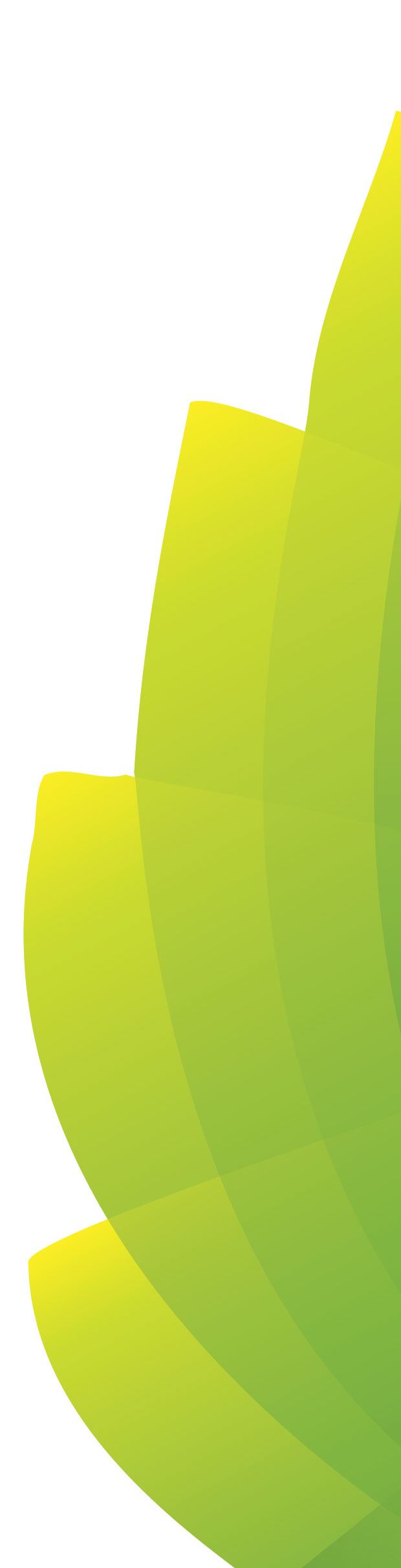 Obuka se sastoji iz:teorijskog delapraktičnih vežbi.U periodu od trideset do devedeset dana nakon završene obuke, biće organizovan ispit, koji se polaže pisanim putem uz korišćenje kompletne literature.Kandidati koji polože ispit dobijaju Uverenje o položenom ispitu za savetnika za hemikalije koje izdaje EKOSAN Edukativni centar i koje traje 6 godina od datuma izdavanja uverenja.Cena obuke: RSD 49.500 + PDV (ukupno sa PDV-om: RSD 59.400)Plaćanje možete izvršiti u ratama i to na sledeći način:40%-50% do početka obukeostatak – 7(sedam) dana pre polaganja ispitaZa fizička lica i dva ili više polaznika iz istog preduzeća obezbeđujemo posebne pogodnosti.Za uplate u celini, sedam dana pre početka obuke, dajemo popust 20%.U cenu su uključeni: petodnevna obuka, materijal za obuku i pripremu za polaganje ispita (u elektronskoj form)i kao i polaganje ispita i izdavanje uverenja.Prijave se mogu preuzeti sa sajta www.ekosan.co.rs/eec/ a za sve dodatne informacije možete da nas kontaktirate telefonom: 011/319-4411, e-mailom info@savetnikzahemikalije.rs,  Kontakt osobe:Radmila Milutinović (0648121131)Slobodan Dunđerski (0648121102)Nadamo se da će Vam odabrana tema biti interesantna i korisna i da ćete se prijaviti za učešće.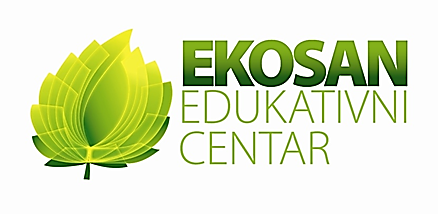 Batajnički drum 13. deo br. 711080 ZemunMatični broj: 07463448 PIB: 100245628
Broj računa: 155-23261-67 HALK Bankainfo@savetnikzahemikalije.rswww.ekosan.co.rs/eec/